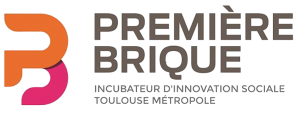 DOSSIER DE CANDIDATUREAPPEL A PROJET 2020Le dossier devra comporter maximum 15 pagesPERSONNE REFERENTE SUR LE PROJET :Quel est le stade d’avancement de votre projet ? VOLONTE D’ACTIONA quelles problématiques sociales ou environnementales répond votre projet ?Que souhaitez-vous apporter comme changement durable à cette.es problématique.s ? Quel est l’impact positif du projet et les effets induits ?Comment mesurez/comptez-vous mesurer votre impact ? Précisez votre cible, usagers ou bénéficiaires.Comment avez-vous été confronté à ce besoin social ? Qu’est-ce qui vous touche personnellement dans ce projet ?PROJET D’ENTREPRISE Quel est votre modèle économique ou quelles sont les pistes de modèle économique envisagés ? Décrivez votre proposition de valeur, vos services, prestations et activités. Vous préciserez quelles sont vos cibles.Quelles organisations développent des activités similaires aux vôtres ? En quoi vos activités sont-elles différentes et/ou complémentaires avec ces organisations ? (sur le territoire d’implantation, en France ou ailleurs ?)Quelles sont les 3 principales étapes de votre développement et à quelles échéances ?En quoi réside l’innovation dans votre projet ?Si vous le pouvez, indiquez vos premiers résultats.Quels sont les principaux obstacles et risques à la viabilité du projet ?ENVIRONNEMENT DU PROJET Avez-vous déjà établi des contacts et partenariats ? Avez-vous identifié des partenaires à mobiliser ?Quel rôle voudriez-vous que vos partenaires jouent dans le développement du projet ? Avez-vous déjà été accompagné sur ce projet ? Dans quel cadre ?Avez-vous déjà une stratégie de financement de la phase d’étude de faisabilité ?PRESENTATION DE L’EQUIPE De combien de personnes est constituée l’équipe projet ?Quelles sont les expériences et les atouts de chacun pour le projet ? L’un d’entre vous a-t-il déjà une expérience entrepreneuriale ? Si oui, précisezQuel est le rôle, la description et la répartition des missions de chaque membre de l’équipe ?Quels sont les recrutements envisagés ou compétences recherchées à court et moyen terme ?Qu’est-ce qui vous motive dans ce projet ? INTEGRER L’INCUBATEURQuelles sont vos attentes vis-à-vis de l’incubateur Première Brique ? Quels sont vos besoins d’accompagnement ? Quels sont vos défis pour les 6 prochains mois ? Quel temps pouvez-vous consacrer au développement de votre projet par semaine, et pendant combien de mois ? (selon vos contraintes de temps et contraintes financières). Pouvez-vous consacrer au moins tous vos mardis à l’incubateur ?ANNEXESCVs de l’équipePremier plan d’affaires s’il existePremiers éléments financiers s’ils existent Tout autre document jugé utileDOSSIER A RENVOYER PAR COURRIEL EN UN EXEMPLAIRE A :contact@premiere-brique.frPremière Brique – France Active MPA Occitanie32 rue de la Caravelle, 31500 Toulouse – 05 62 73 16 53NOM DU PROJET :Nom, PrénomStructure, s’il y a lieuAdresseTéléphoneEmailComment avez-vous eu connaissance de l’appel à projet ?Résumez votre projet en une phrase :